Поселковая администрация сельского поселения «Поселок Детчино»Малоярославецкого  районаКалужской  областиПОСТАНОВЛЕНИЕ«__16__»_декабря___2021 г.	№_267__Об утверждении муниципальной программысельского поселения «Поселок Детчино»«Развитие дорожного хозяйства сельского поселения «Поселок Детчино» на 2022-2024 год      Руководствуясь Федеральным законом от 06.10.2003 №131-ФЗ «Об общих принципах организации местного самоуправления в Российской Федерации», постановлениями  поселковой администрации   сельского поселения «Поселок Детчино»: от 01.11.2013 № 276 «Об утверждении Порядка принятия решений  о разработке  муниципальных  программ   сельского поселения «Поселок Детчино»  их формирования  и реализации и Порядка проведения оценки  эффективности реализации муниципальных программ, решением поселкового Собрания сельского поселения «Поселок Детчино» от 25.12.2020 №18 «О принятии части полномочий по решению вопросов местного значения  муниципального района «Малоярославецкий район»,соглашением №130 «О передаче администрации сельского поселения «Поселок Детчино» части полномочий администрации Малоярославецкого района», от 26.09.2019 №219 «Об утверждении  перечней муниципальных  программ   сельского поселения «Поселок Детчино», статьей  38 Устава  сельского поселения «Поселок Детчино»поселковая  администрация сельского поселения «Поселок Детчино»                                                             П О С Т А Н О В Л Я Е Т         1.Утвердить муниципальную программу сельского поселения «Поселок Детчино» «Развитие дорожного хозяйства сельского поселения «Поселок Детчино» на 2022-2024 годы ( Приложение 1).         2.Настоящее постановление вступает в силу с 01.01.2022 года и подлежит официальному опубликованию (обнародованию) и размещению на официальном сайте поселковой администрации сельского поселения «Поселок Детчино» и в сети «Интернет».        3. Контроль за настоящим постановлением оставляю за собой.Глава поселковой администрации сельского поселения «Поселок Детчино»	                                        С.Н. Куприков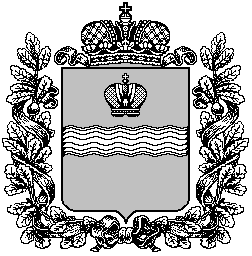 